KLARINETIÁDA BOJNICE 2018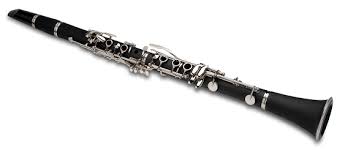 13.11.2018   KLARINETIÁDA BOJNICE 201813.11.2018   KLARINETIÁDA BOJNICE 201813.11.2018   KLARINETIÁDA BOJNICE 201813.11.2018   VYHODNOTENIEVYHODNOTENIEVYHODNOTENIEVYHODNOTENIEI.kategóriaI.kategóriaI.kategóriaI.kategória1. miestozlaté pásmoBožkoSergejZUŠ M.Ruppeldta Bratislava2. miestostrieborné pásmoPodkamenskáDagmarZUŠ Františka Oswalda Bratislava3. miestostrieborné pásmoTruchlíkováLuciaZUŠ Rajecbronzové pásmoGažoJakubZUŠ IlavaII.kategóriaII.kategóriaII.kategóriaII.kategória1. miestozlaté pásmoMiklovičMichalZUŠ M.Ruppeldta Bratislava2. miestostrieborné pásmoBóbSamuelZUŠ Nové Zámky2. miestostrieborné pásmoCickoRichardZUŠ Martin3. miestostrieborné pásmoKováčováEmaZUŠ Bernolákovobronzové pásmoZbyňovskýViliamZUŠ F. Oswalda Bratislavabronzové pásmoBrkalKristiánZUŠ Senicabronzové pásmoBielikAndrejSZUŠ Omšeniebronzové pásmoŤapuškováViktóriaZUŠ Bojnicebronzové pásmoDávidováLíviaZUŠ Vrbenského Bratislavabronzové pásmoJanigováSáraSZUŠ Lučenec bronzové pásmoZigoMatejZUŠ Vrbenského Bratislavabronzové pásmoBrathPeterZUŠ Jozefa Rosinského NitraIII.kategóriaIII.kategóriaIII.kategóriaIII.kategória1. miestozlaté pásmoHajdíkMarekZUŠ Považská Bystrica2. miestostrieborné pásmoAdásekSamuelZUŠ Senica2. miestostrieborné pásmoLanskýLadislavZUŠ Nové Zámky3. miestostrieborné pásmoNovickáAdelaZUŠ Ľ. Rajtera Bratislavabronzové pásmoRickerSebastiánZUŠ Bojnicebronzové pásmoRajecováMariannaZUŠ Bernolákovobronzové pásmoStrakaJurajZUŠ K. Pádivéhobronzové pásmoKvaššayováValériaZUŠ Považská Bystricabronzové pásmoVeselýJakubZUŠ L. Stančeka PrievidzaIV.kategóriaIV.kategóriaIV.kategóriaIV.kategória1. miestozlaté pásmoBublinecJurajZUŠ Zvolen2. miestostrieborné pásmoČernuškaOndrejZUŠ D. Kardoša Bánovce nad Bebravou3. miestostrieborné pásmoHalamováLenkaZUŠ Očovábronzové pásmoMokráAdrianaZUŠ Bojnicebronzové pásmoSolárikováLuciaZUŠ Bojnicebronzové pásmoLuščanováĽubicaZUŠ Jána Albrechta Bratislavabronzové pásmoRendlová DominikaZUŠ Žarnovicabronzové pásmoHanuskováKarinZUŠ Levicebronzové pásmoUherkováTeréziaSZUŠ Omšenie